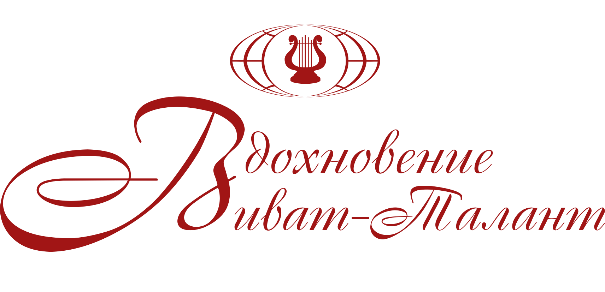 XVII Международный форум- конкурс искусств «Петербургская весна» 7 марта 2020 года.Отель «Санкт-Петербург», Пироговская наб.5_______________________________________________________________________В рамках XVII Международного форума искусств «Петербургская весна»II Всероссийский открытый конкурс «Столица танца»I отделение «Детские категории»II отделение ТО «Лира»Категория до 6 лет, детский танецРоссия, Белгородская область, Белгородский район, с.Беловское Лауреат 3 степениAndromeda
Детский танецВозрастная категория 4-6 лет
г Петергоф, Ленинградская областьДипломант 2 степениТО «Лира»Категория 7-8 лет, эстрадный танецРоссия, Белгородская область Белгородский район, с.Беловское Дипломант 1 степени Хореографический коллектив «Праздник»Категория 7-8 лет, народный танец и стилизация; эстрадно – спортивный танец.г. Санкт-ПетербургЛауреат 3 степениДетский Театр Танца АпполоновыхКатегория 7-8 лет, театр танцаРоссия, г. Санкт-ПетербургЛауреат 2 степениДетская Школа Балета Ильи Кузнецова
классический танец, 9-10 лет
St. PetersburgЛауреат 2 степениТО «Лира»Категория 9-10 лет, эстрадно-спортивный танецРоссия, Белгородская область, Белгородский район, с.БеловскоеЛауреат 2 степени Танцевальное содружество «Бенедиктус» 
Эстрадный танец, категория 9-10 летг.о.СамараЛауреат 1 степениХореографический коллектив «Праздник»Категория 10-12 лет, народный танец и стилизация.г. Санкт-ПетербургЛауреат 3 степениХореографический ансамбль «Арабеск»Категория смешанная 8-10 лет Ленинградская область, Всеволожский район, д. Агалатово«Дипломант 1 степениХореографический коллектив «Ассорти» Современная хореография: свободная пластикаСмешанная категория 7-10 летРоссия, г. Санкт-ПетербургЛауреат 3 степени ТО «Лира»Категория 9-10 лет, СТКБелгородский район, с.Беловское Дипломант 1 степениМамудян Марианна6 лет, детский танец Россия, Белгородская область, Белгородский район  с.БеловскоеДипломант 3 степениУстюгова Агата7 лет, эстрадный танецРоссия, г. Санкт-Петербург Дипломант 1 степениСиянбиль ВалентинаЭстрадно-спортивный танец, категория 7-8 летРоссия, Белгородская область, Белгородский район, с.БеловскоеЛауреат 3 степениХореографическая студия GrandКатегория 9-10 лет, детский танецРоссия, г. Санкт-ПетербургЛауреат 1 степениХореографический коллектив «Ассорти» Категория 9-10 лет, эстрадный танецРоссия, г. Санкт-Петербург Дипломант 1 степениТО «Лира»Категория 9-10 лет, свободная пластикаРоссия, Белгородская область, Белгородский район, с.Беловское Дипломант 1 степениВокально-танцевальная студия ФиестаКатегория 7-8 лет, танцевальное шоуЛауреат 3 степениАнсамбль эстрадного танца «Ритмикс»Категория 9-10 лет, эстрадный танецРоссия, г. КингисеппЛауреат 1 степениВокально-танцевальная студия ФиестаЭстрадный танец, категория 9-10 лет  «Дом молодежи «Колпинец»Лауреат 3 степениАнсамбль эстрадного танца «Ритмикс»Категория 12-14 лет, современный танецРоссия, г. Кингисепп,Лауреат 1 степениКоллектив учащихся хореографического отделения Новосветовской ДШИ
Стилизация, народный танец
Категория 10 - 12 лет
Ленинградская обл, Гатчинский р- он, пос.Новый Свет, Лен.обл. Лауреат 3 степениВокально-танцевальная студия ФиестаЭстрадный танец, категория 11-12 лет «Дом молодежи «Колпинец»Лауреат 3 степениОбразцовый самодеятельный коллектив «Квазар»Классический танец, категория 10-13 лет  Россия, г. Сертолово Ленинградская область,Лауреат 3 степениХореографический коллектив "Контраст"
Народный танец и стилизация
Категория 9 - 13 лет
г Санкт-Петербург Лауреат 3 степениДУЭТСафонова Мария - Ливенцева АнастасияКатегория 9-10 лет, эстрадный танецРоссия, Белгородская область, Белгородский район, с.Беловское Дипломант 2 степениГасанова ДианаКатегория 9-10 лет, эстрадно-спортивный танецРоссия, Белгородская область, Белгородский район, с.Беловское Дипломант 3 степениРыкова Гликерия
9 лет, народный танец, стилизация 
г Санкт-ПетербургЛауреат 1 степениХореографическая школа-студия «Дивертисмент»Категория 9-10 лет, классический танец и стилизацияЛауреат 2 степениСоловьева Агния
9 лет, классический танец 
г Санкт-ПетербургЛауреат 1 степениВайнц Камилла
10 лет, народный танец, стилизация 
г Санкт-ПетербургЛауреат 3 степениДУЭТДиана Понкратова- Елисей Дьяков Классический танец, категория 10 летЭстония, г. ТаллиннДипломант 1 степениВолонцевич Мария
10 лет, классический танец, 
Санкт-ПетербургЛауреат 1 степениСтрекаловская Анастасия
12 лет, классический танец
г Санкт-ПетербургЛауреат 3 степениЮщенко Евангелина11 лет, классический и эстрадный танецРоссия, г. МурманскДипломант 1 степениЭВИТА ИВИНЬЯ11 лет, классический танецЭстония, г. ТаллиннЛауреат 2 степениАННА АРСЕНЬЕВА12 лет, классический танецЭстония, г. ТаллиннДипломант 1 степениТанцевальное содружество «Бенедиктус» 
Свободная танцевальная категория Категория 9-10 летг.о.СамараЛауреат 1 степениАнсамбль эстрадного танца «Ритмикс»Категория 9-10 лет, детский танецРоссия, г. Кингисепп«Лауреат 2 степениГрабарь ДоминикаСТК, категория 11-12 летРоссия, Белгородская область, Белгородский район, с.Беловское Дипломант 2 степениЛитошенко СофьяЭстрадный танец, категория 11-12 летРоссия, Белгородская область, Белгородский район, с.БеловскоеДипломант 3 степениНародный коллектив современного эстрадного танца "Серпантин"
эстрадный танец, категория 11 -16 лет
г Саратов, Саратовская область Дипломант 2 степениВокально-танцевальная студия ФиестаКатегория 13 -15 лет, танцевальное шоу «Дом молодежи «Колпинец»Лауреат 3 степениХореографическая студия GrandКатегория 11-12 лет, стилизованный народный танецРоссия, г. Санкт-ПетербургЛауреат 1 степениТО «Лира»Категория смешанная 9 -15 лет, СТК Россия, Белгородская область, Белгородский район, с.БеловскоеДипломант 2 степениКоллектив эстрадного танца "Мон Кураж"
Детский танец, категория 7-10 лет
г ПетергофЛауреат 3 степениХореографический коллектив «Ассорти» Категория 11-14 лет, эстрадный танецРоссия, г. Санкт-ПетербургДипломант 1 степениБурыкина Екатерина13 лет, эстрадный вокал «Дом молодежи «Колпинец»Дипломант 2 степениТарасова Ангелина13 лет, эстрадный вокал «Дом молодежи «Колпинец»Лауреат 3 степениТО «Лира»Категория 13-15 лет, эстрадно-спортивный танецРоссия, Белгородская область, Белгородский район, с.Беловское Дипломант 1 степениНародный коллектив современного эстрадного танца "Серпантин"
Народный стилизованный танец
Категория: 11 - 16 лет
г Саратов, Саратовская область Лауреат 3 степениХореографический коллектив Студия спортивного танца «Престиж»Молодежные направления, категория 11-12 летРоссия, г.ОтрадноеЛауреат 1 степенишоУ-группА «Next»Категория 10-13 летг.Омск Дипломант 1 степениТанцевальное содружество «Бенедиктус» 
Эстрадный танец, 13-15 летг.о.СамараЛауреат 1 степениХореографическая студия GrandКатегория 13-15 лет, эстрадный танецРоссия, г. Санкт-ПетербургЛауреат 1 степениСтудия современного танца "Розовая пантера"
Народный танец и стилизация
Категория 13 - 15 лет
г Санкт-Петербург Лауреат 3 степениХореографический коллектив «Нежность»Категория 13-15 лет, народный танецРоссия, Республика Саха (Якутия)Лауреат 1 степениОбразцовый детский коллектив «Хореографический ансамбль «Фейерверк»Народный танец, категория 13-15 лет
Всеволожский район, поселок имени Морозова, Ленинградская областьЛауреат 1 степениАнсамбль эстрадного танца «Ритмикс»Категория 13-15 лет, эстрадный танецРоссия, г. КингисеппЛауреат 2 степениОбразцовый самодеятельный коллектив ансамбль танца «Вдохновение»Категория смешанная 13-29, народный танецРоссия, г. МурманскЛауреат 2 степениСорокина Анастасия
15 лет, классический танец 
СПб 
Лауреат 1 степениДУЭТДарья Манилкина - Мария МаркинаКлассический танецЭстония, г. Таллинн Лауреат 2 степениСавенкова Анна
13 лет, классический танец 
Санкт-ПетербургЛауреат 1 степениАНУФРИКОВА Виктория
Эстрадный танец, 14 лет
г Саратов, Саратовская область Лауреат 3 степениДетский Театр Танца АпполоновыхТеатр танцаСмешанная категория 9-15 летРоссия, г. Санкт-ПетербургДипломант 1 степени Учащиеся 6 класса театрального отделения ДШИ им. Г.В. СвиридоваБашева Александра, Зуева Вероника, Иванова Анна, Китова Екатерина, Кошелева Алина, Сухова Александра, Ширяева АлинаЭстрадный танец, категория 13-14 летСПбЛауреат 3 степениТрио
Янкевич Таисия, Кобзева Вера, Савенкова Анна
Классический танец, 13 лет
Санкт-ПетербургЛауреат 3 степени«Iris» BalletistuudioАида Марин, Эвита ИвиньяМария Маркина, Дарья МанилкинаАнна Арсеньева Малая форма, категория 11-14 летЭстония, г. ТаллиннДипломант 1 степениДУЭТ
Волонцевич Мария- Жигалова Кристина
Классический танец, категория 10-17 лет
г Санкт-ПетербургЛауреат 1 степениДуэт 
Савенкова Анна - Щёголев Илья
Классический танец, категория 13-17 лет
Санкт-ПетербургЛауреат 1 степениТРИО
Антоничева Елизавета, Зайцева Александра, Рассказова Валерия
Народный танец, 15 лет
Всеволожский район, поселок имени Морозова, Ленинградская областьЛауреат 3 степениЯковлева Полина
13 лет, классический танец 
Санкт-ПетербургЛауреат 3 степениХореографический коллектив Студия спортивного танца «Престиж»Молодежные направления Категория 13-15 лет Россия, г.ОтрадноеЛауреат 2 степениМастерская Детской Современной Хореографии «Dance Family»Категория 9-10 лет, современная хореографияРоссия, г. Санкт-ПетербургЛауреат 2 степениТО «Лира»Категория 13-15, свободная пластикаРоссия, Белгородская область, Белгородский район, с.Беловское Дипломант 2 степениТанцевальное содружество «Бенедиктус» 
Современная хореографияКатегория 13-15 летг.о.СамараГран - ПриНародный коллектив современного эстрадного танца "Серпантин"
Молодежное направление
Категория 11 - 16 лет
г Саратов, Саратовская область Дипломант 1 степенишоУ-группА «Next»Категория 10-17 лет, уличный танецГ.Омск Дипломант 1 степениТеатр классического балета
Классический танец и стилизацияКатегория 15-18 лет
г Санкт-ПетербургЛауреат 3 степениМишина СофьяКлассический танец, 17 летРоссия, г. МурманскДипломант 1 степениЖигалова Кристина 
классический танец, 17 лет
г Санкт-ПетербургДипломант 2 степениКоллектив современной хореографии    «ФОРСАЖ» Категория 16-18 лет, современный танецРоссия, г.Магнитогорск, Дипломант 1 степениХореографический коллектив «Айседора»Театр танца, категория 19-25 летРоссия, г. ПсковДипломант 1 степени Ансамбль бального танца «Академик» ИРНИТУКатегория 19-25 лет, бальные танцыРоссия Иркутск Лауреат 2 степени Мастерская Детской Современной Хореографии «Dance Family»Категория 9-10 летСвободная танцевальная категорияРоссия, г. Санкт-ПетербургЛауреат 3 степениТО «Лира»Категория 13-15, Хип-хопРоссия, Белгородская область, Белгородский район с.Беловское Дипломант 2 степениНародный коллектив современного эстрадного танца "Серпантин"
Свободная танцевальная категория-ЭКЛЕКТИКАКатегория 11 - 16 лет
г Саратов, Саратовская область Дипломант 3 степени
Мария Ванина
Свободная категория танца, 19-25балетмейстерское искусство
г Санкт-ПетербургДипломант 2 степениДУЭТЛучко Елизавета - Мишина СофьяКлассический танец, категория 16-18 летРоссия, г. МурманскДипломант 2 степениДУЭТМелехова Людмила - Аникиев СергейНародный танец, смешанная категория Россия, г. МурманскДипломант 1 степениГришина АлександраСовременная хореографияРоссия, г. МурманскДипломант 2 степениГерасимова ЕленаНародный танец, 38 летРоссия, г. МурманскЛауреат 1 степениДУЭТКалитина Вероника - Сергеева ОльгаКатегория 13-15 лет, эстрадно-спортивный танецРоссия, Белгородская область, Белгородский район, с.Беловское  Дипломант 2 степениДУЭТМарковци Эсмира - Гаринец ЕкатеринаКатегория 13-15 лет, хип-хопБелгородский район, с.Беловское Дипломант 3 степениЧумаченко ВикторияЭстрадно-спортивный танец\категория 13-15 летРоссия, Белгородская область, Белгородский район, с.Беловское Дипломант 3 степениДУЭТ Зальнова Мария - Кудрявцева ТатьянаКлассический танец и стилизацияРоссия, г. Санкт-ПетербургДипломант 3 степениЛюбительское объединение хореографический коллектив «Импровиз»Категория - 19-25 лет, народный танецРоссия, г. МурманскЛауреат 3 степениLebensfreude
Сценический народный танец
г Санкт-ПетербургДипломантКоллектив "Звездочки"
Театральное искусство, категория 9-10 лет
г Санкт-Петербург Лауреат 3 степениТеатральная студия «Арлекин»Хмелева Виктория, Жданов КириллТимофеев Георгий, Потапкин НиколайКатегория 13-15 летРоссия, г. Санкт-ПетербургЛауреат 1 степениВест Роберт 9 лет, художественное слово Санкт -ПетербургЛауреат 1 степениАлексеев Андрей 10 лет, художественное слово Санкт -ПетербургЛауреат 2 степениРоманченко Иван 10 лет, художественное слово Санкт -ПетербургЛауреат 1 степениШубина Есения 9 лет, художественное слово Санкт -ПетербургЛауреат 1 степениПантина Ева9 лет, художественное слово Санкт -ПетербургЛауреат 2 степени